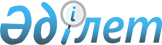 Қазақстан Республикасының кейбiр облыстық, аудандық және оларға теңестiрiлген соттарының төрағалары мен судьяларын қызметке тағайындау және қызметтен босату туралыҚазақстан Республикасы Президентінің Жарлығы. 2002 жылғы 4 ақпан N 799Республикалық баспасөзде 

мазмұны жариялануға тиіс       Қазақстан Республикасы Конституциясының  82-бабының 3-тармағына, "Қазақстан Республикасының сот жүйесi мен судьяларының мәртебесi туралы" 2000 жылғы 25 желтоқсандағы Қазақстан Республикасы Конституциялық заңының  31-бабының 3-тармағына, 34-бабының 1-тармағының 1), 2), 4), 6), 7) тармақшаларына, 2, 3-тармақтарына, 4-тармағының 2) тармақшасына сәйкес қаулы етемін: 



      1. Аудандық және оларға теңестiрiлген соттардың судьялары қызметiнен:  

Алматы қаласы бойынша:       Медеу                             Қалекеева Құралай Ержанқызы 

      аудандық сотына       Түрксiб                           Жүрбаева Зиря Ғайсанқызы 

      аудандық сотына                   Алматы облыстық сотының 

                                        судьясы қызметiнен босатыла 

                                        отырып;  

Астана қаласы бойынша:       Алматы                            Сисенова Алма Айдарбекқызы 

      аудандық сотына                         Сарыарқа                          Пазылов Нәби Әлиакбарұлы 

      аудандық сотына                   Алматы қаласының Жетiсу 

                                        ауданы 

                                        N 2 аудандық сотының судьясы 

                                        қызметiнен босатыла отырып;  

Ақтөбе облысы бойынша:       Ақтөбе гарнизоны                  Қадыров Шынболат 

      әскери сотына                     Назарғалиұлы;  

Ақмола облысы бойынша:       Аршалы                            Жақанов Қали; 

      аудандық сотына       Еңбекшiлдер                       Жұмақаев Төлебек Қайрошұлы 

      аудандық сотына                   Солтүстiк Қазақстан облысы 

                                        бұрынғы Щучинск қалалық 

                                        сотының төрағасы қызметiнен 

                                        босатыла отырып;       Зерендi                           Құлмағамбетов Асқар 

      аудандық сотына                   Маратұлы;       Степногор                         Мұқышева Құралай 

      қалалық сотына                    Қазғожақызы;                                         Шыныбаев Ералы Қадырұлы;       Шортанды                          Құбытаева Гүлжан Мұратқызы; 

      аудандық сотына  

Алматы облысы бойынша:       Жамбыл                          Жанғозин Дәулетбек Нұрматұлы; 

      аудандық сотына       Қапшағай                        Қарабаев Нұржан Ерубайұлы; 

      қалалық сотына                  Тәлiпова Күлмайра Әбiтайқызы;       Талдықорған                     Әбдiрақ Сәрсембай; 

      қалалық сотына                  Қыдырбаева Рая 

                                      Тәңiрбергенқызы;  

Шығыс Қазақстан облысы бойынша:       Өскемен                         Қайырбеков Нұрлан Мұратұлы 

      қалалық сотына                  осы облыстың Глубокое 

                                      аудандық сотының судьясы 

                                      қызметiнен босатыла отырып;                                         Кемпiрбаев Қанат 

                                      Көксегенұлы; 

                                      Молдагелдин Марат Қаденұлы 

                                      осы облыстың Лениногор 

                                      қалалық сотының судьясы 

                                      қызметiнен босатыла 

                                      отырып; 

                                      Маманова Анар 

                                      Амангелдiқызы;       Шемонаиха                     Танабаева Бақытжамал Жағыпарқызы 

      аудандық сотына               осы облыстың Зырян аудандық 

                                    сотының судьясы қызметiнен 

                                    босатыла отырып;  

Жамбыл облысы бойынша:       Жамбыл                        Тасыбаев Дәулет Еркебекұлы; 

      аудандық сотына               Шамырзаев Ерлан Керiмбайұлы;  

Батыс Қазақстан облысы бойынша:       Орал                              Мұқанғалиева Ұмсын 

      қалалық сотына                    Сүйiнғалиқызы; 

                                        Мұхитова Әсия Мұсақызы; 

 

        Шыңғырлау                         Тәшiмов Жұмағали 

      аудандық сотына                   Ғарифоллаұлы;  

Қарағанды облысы бойынша:       Жезқазған                         Қожахметов Сәбит; 

      қалалық сотына       Сәтбаев                           Исабаев Серiк Тұрсынұлы 

      қалалық сотына                    осы облыстың Жаңаарқа 

                                        аудандық сотының төрағасы 

                                        қызметiнен босатыла отырып;       Темiртау                          Жүнiсова Айгүл Дәулетқызы; 

      қалалық сотына                    Құспаева Индира Ахатқызы;  

Қостанай облысы бойынша:       Әулиекөл                          Ерғалиев Алтай Төлеуұлы; 

      аудандық сотына       Арқалық                           Екiшева Құралай Серiкқызы; 

      қалалық сотына       Қостанай                          Атжанова Айгүл Кенжебекқызы 

      қалалық сотына                    осы облыстың Рудный қалалық 

                                        сотының судьясы қызметiнен 

                                        босатыла отырып; 

                                        Ким Флора Владимировна; 

                                       Медовикова Ирина Михайловна; 

 

        Рудный                            Мырзахметов Ер-Ұлан 

      қалалық сотына                    Қабижанұлы;       Ұзынкөл                           Бекiшев Нұрлан Қабиұлы; 

      аудандық сотына  

Маңғыстау облысы бойынша:       Ақтау                          Ахметов Асылбек Ысмағұлұлы; 

      қалалық сотына                 Әленов Әбдiрахман Әмiрадинұлы; 

                                     Құлымбетова Гүлнар Әбенқызы 

                                     Астана қаласының Алматы 

                                     аудандық сотының судьясы 

                                     қызметiнен босатыла отырып;  

Павлодар облысы бойынша:       Екiбастұз                         Алшынбай Мақсым 

      қалалық сотына                    Қадырбергенұлы;       Качир                             Ертаев Ғалым Мырзақұлұлы; 

      аудандық сотына  

Солтүстiк Қазақстан облысы бойынша:       Петропавл                         Гриценко Владимир 

      қалалық сотына                    Александрович 

                                        осы облыстың Мағжан Жұмабаев 

                                        аудандық сотының судьясы 

                                        қызметiнен босатыла отырып; 

                                        Қабиев Руслан Ескенұлы 

                                        осы облыстың Мағжан Жұмабаев 

                                        аудандық сотының судьясы 

                                        қызметiнен босатыла отырып; 

                                        Мыңжасаров Қуанбек Баязитұлы 

                                        осы облыстың Есiл аудандық 

                                        сотының төрағасы 

                                        қызметiнен босатыла отырып;  

Оңтүстiк Қазақстан облысы бойынша:       Бәйдiбек                          Өксiкбаев Ғани Әлиханұлы; 

      аудандық сотына 

тағайындалсын. 

      2. Атқаратын қызметiнен:  

Алматы қаласы бойынша:       Алмалы аудандық                   Мұхаметқалиев Нұркен 

      сотының судьясы                   Жанболатұлы 

                                        басқа жұмысқа ауысуына 

                                        байланысты;       Әуезов аудандық                   Ахмедияұлы Бақытжан 

      сотының судьясы                   басқа жұмысқа ауысуына 

                                        байланысты;       Бостандық ауданы                  Маркелова Ирина Дмитриевна 

      N 2 аудандық сотының              соттың айыптау үкiмi заңды 

      судьясы                           күшiне енуiне байланысты;  

Ақмола облысы бойынша:       Сандықтау аудандық                Иманқұлов Серiк Мәмбетұлы 

      сотының төрағасы                  қайтыс болуына байланысты;       Зерендi аудандық                  Мағжанов Игiлiк Мағжанұлы 

      сотының судьясы                   қайтыс болуына байланысты;       Ақмола гарнизоны                  Қожахметов Ержан Биғұлжанұлы 

      әскери сотының                    өз тiлегi бойынша; 

      судьясы  

Алматы облысы бойынша:       Жамбыл аудандық                   Қайыпов Бекболат Тасболатұлы 

      сотының судьясы                   соттың айыптау үкiмi заңды 

                                        күшiне енуiне байланысты;       Панфилов аудандық                 Илимжанов Алмас Абдымананұлы 

      сотының судьясы                   судьяға қойылатын талаптарды 

                                        орындамағаны үшiн;       Сарқанд аудандық                  Әбдiрақ Сәрсембай 

      сотының төрағасы                  сот төрағасына қойылатын 

                                        талаптарды орындамағаны 

                                        үшiн; 

 

        Талдықорған қалалық               Шәмшидинова Күлмайра 

      сотының төрағасы                  Нығатайқызы сот төрағасына 

                                        қойылатын талаптарды 

                                        орындамағаны үшiн, осы 

                                        соттың судьясы етiп қалдыра 

                                        отырып;       Талдықорған қалалық               Досымбеков Дәулетқан 

      сотының судьялары                 соттың айыптау үкiмi заңды 

                                        күшiне енуiне байланысты; 

                                        Сағындықов Әуесбек 

                                        өз тiлегi бойынша;  

Шығыс Қазақстан облысы бойынша:       Семей қалалық                     Жармұхамбетова Сара 

      сотының судьясы                   Әзiмбекқызы басқа жұмысқа 

                                        ауысуына байланысты; 

 

        Өскемен гарнизоны                 Мигманов Рафаиль Мингадыевич 

      әскери сотының                    басқа жұмысқа ауысуына 

      судьясы                           байланысты;  

Жамбыл облысы бойынша:       Сарысу аудандық                   Омарова Дiлдәкүл 

      сотының судьясы                   соттың айыптау үкiмi заңды 

                                        күшiне енуiне байланысты;       Шу аудандық                       Ардабекова Нәзифа 

      сотының судьялары                 соттың айыптау үкiмi заңды 

                                        күшiне енуiне байланысты; 

                                        Байсеркеев Мәлiкхан 

                                        Лесханұлы соттың айыптау 

                                        үкiмi заңды күшiне енуiне 

                                        байланысты;  

Қарағанды облысы бойынша:      Қарағанды қаласының               Әбдiкеева Қалия Ерғалиқызы 

     Қазыбек би аудандық               судьяға қойылатын талаптарды 

     сотының судьялары                 орындамағаны үшiн; 

                                       Бачиев Далхат Топаевич 

                                       өз тiлегi бойынша;      Қарағанды қаласының               Кiшiбаев Ерғали Нұрханұлы 

     Қазыбек би ауданы                 орнынан түсуiне байланысты; 

     N 2 аудандық сотының 

     судьясы 

 

       Приозерск қалалық                 Ахметов Шарапат Жанұзақұлы 

     сотының судьясы                   соттың айыптау үкiмi заңды 

                                       күшiне енуiне байланысты;  

Қостанай облысы бойынша:      Жанкелдi аудандық                 Әбенов Нұрсұлтан Бейсенбекұлы 

     сотының судьясы                   медициналық қорытындыға 

                                       сәйкес кәсiби мiндеттерiн 

                                       одан әрi атқаруға кедергi 

                                       болатын денсаулық жағдайы 

                                       бойынша;      Меңдiқара аудандық                Жұмағұлов Қаражан 

     сотының төрағасы                  Мұқаметғалиұлы 

                                       сот төрағасына қойылатын 

                                       талаптарды орындамағаны 

                                       үшiн, осы соттың судьясы 

                                       етiп қалдыра отырып;      Рудный қалалық                    Сағындықов Смағұл Қожахметұлы 

     сотының судьясы                   өз тiлегi бойынша;      Федоров аудандық                  Жетпiсбаева Әлия Қасымқызы 

     сотының судьясы                   өз тiлегi бойынша; 

  

Маңғыстау облысы бойынша:       Жаңаөзен қалалық                  Нұржанов Ермек Тахирұлы 

      сотының судьясы                   қайтыс болуына байланысты;  

Павлодар облысы бойынша:       Баянауыл аудандық                 Мәненов Асқар Айтжанұлы 

      сотының төрағасы                  қайтыс болуына байланысты;       Павлодар қалалық                  Ғалиева Майя Сұңғатқызы 

      сотының судьясы                   орнынан түсуiне байланысты;       Екiбастұз қалалық                 Ожиков Владимир Андреевич 

      сотының судьясы                   орнынан түсуiне байланысты 

                                        босатылсын. 

      3. Осы Жарлық қол қойылған күнiнен бастап күшiне енедi.       Қазақстан Республикасының 

      Президентi 
					© 2012. Қазақстан Республикасы Әділет министрлігінің «Қазақстан Республикасының Заңнама және құқықтық ақпарат институты» ШЖҚ РМК
				